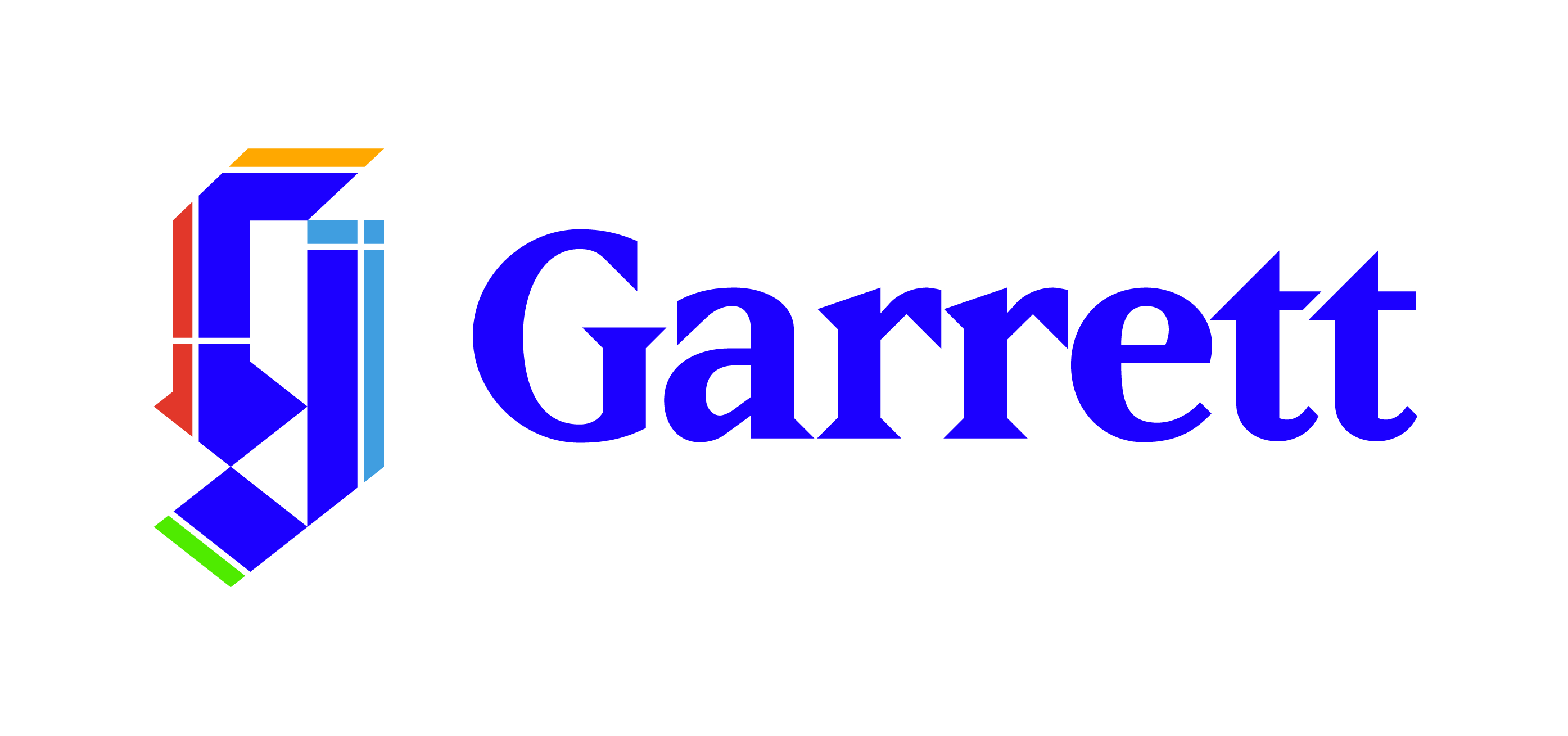 	Application for Degree Change		Registration Services 847.866.3905 | registrar@garrett.edu | 2121 Sheridan Road | Evanston, Illinois 60201 | www.garrett.eduEach Garrett program has its own learning goals and expectations that are considered when a student applies to enter the seminary. Changing programs signals a major shift in student goals and expectations, and, while we do not expect students to go through a second full application process, we believe students can benefit from the communal wisdom of talking with faculty, advisors, and others. Though this form has the appearance of a checklist, it is meant to provide structure for the conversation you will have with others as partners in your formation process. Attach a one-page statement of purpose that outlines degree and vocational goals and the reason for changing degrees.**Applicants for change to MTS program require two written faculty recommendations, one of which must be from the potential new advisor										student’s signatureTyping name in signature field and sending from garrett.edu e-mail address constitutes signature.Signatures of Conversation PartnersInternational Students onlyInternational students should start the conversation with the Dean of Student LifeAll StudentsRegistrarTransfer/advanced standing credit may need to be adjusted.		 CC: financial aid, dean of student life     	Degree change formStudent ID# Student ID# Date Date NameCurrent Degree:Current Degree:Current Degree:New Degree:New Degree:Dean of Student LifeCurrent AdvisorSupport petition (Yes/No)?Comments:Director, current programSupport petition (Yes/No)?Comments:Director, new programSupport petition (Yes/No)?Comments:Advisor, new programSupport petition (Yes/No)?Comments:Director, contextual educationSupport petition (Yes/No)?Comments:Granted     DeniedDate